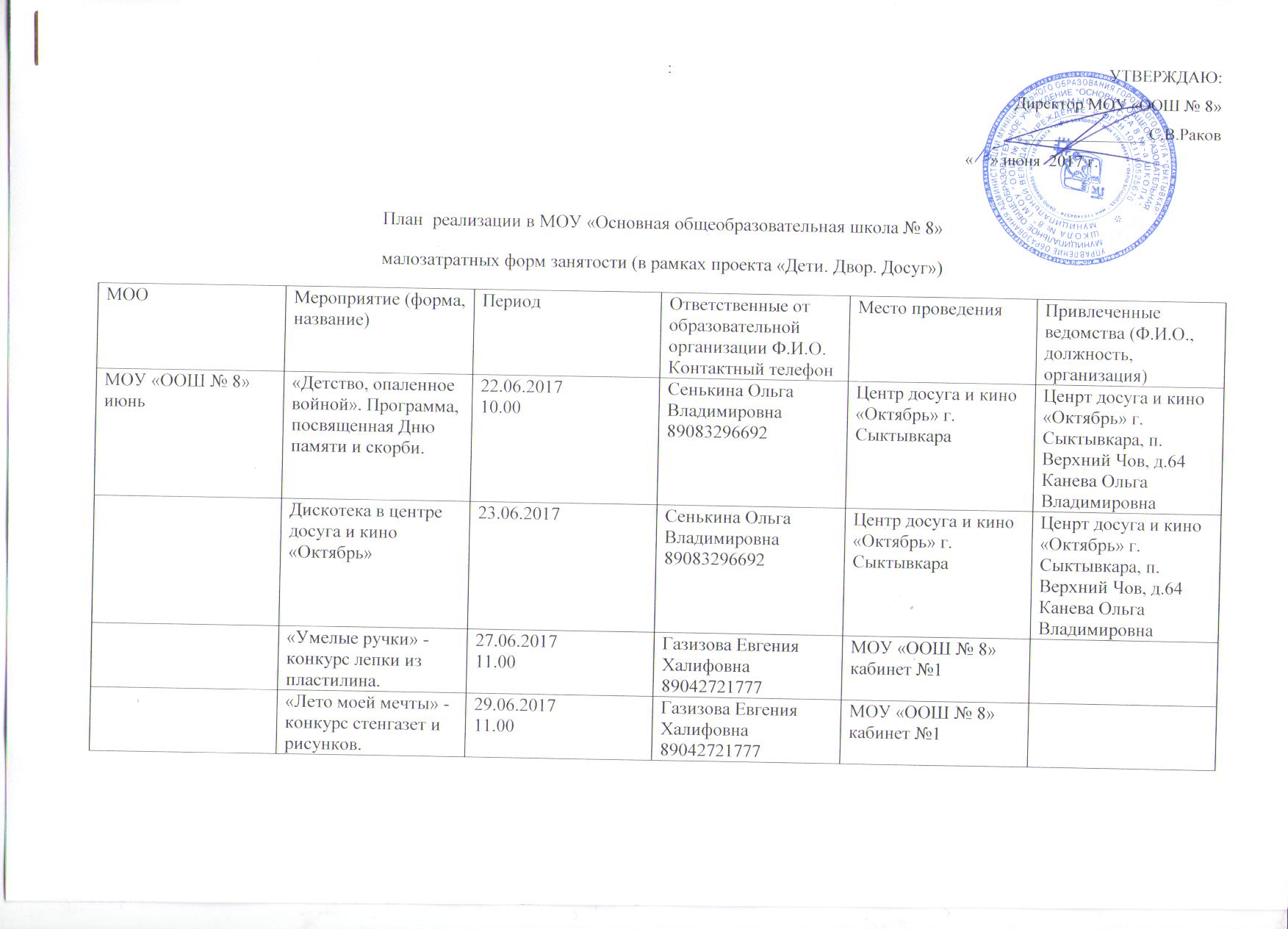 июль«Час загадок» - соревнование по разгадыванию загадок.04.07.201711.00Газизова Евгения Халифовна89042721777МОУ «ООШ № 8» кабинет №1Мероприятие, посвященное Дню семьи, любви и верности.07.07.2017Газизова Евгения Халифовна89042721777ГКУ РК «СРЦН г. Сыктывкара»ГКУ РК «СРЦН г. Сыктывкара»«Всемирный день шоколада» - мастер-класс по изготовлению открытки-шоколадницы.11.07.201711.00Газизова Евгения Халифовна89042721777МОУ «ООШ № 8» кабинет №1«В гостях у сказки» - викторина и конкурс рисунков13.07.2017 11.00Газизова Евгения Халифовна89042721777МОУ «ООШ № 8» кабинет №1«Шарики воздушные» - конкурсная игровая программа.18.07.201711.00Газизова Евгения Халифовна89042721777МОУ «ООШ № 8» кабинет №1«Школа скакалки» - спортивные соревнования.20.07.201711.00Раков Василий Сергеевич89042302182МОУ «ООШ № 8» Спортивный зал«Живой звук» - творческий концерт-экспромт.25.07.201711.00Газизова Евгения Халифовна89042721777МОУ «ООШ № 8» кабинет №1«Поделки из соленого теста» - мастер-класс.27.07.201711.00Газизова Евгения Халифовна89042721777МОУ «ООШ № 8» кабинет №1«День дружбы» - игровая программа.31.07.201711.00Газизова Евгения Халифовна89042721777МОУ «ООШ № 8» кабинет №1Август «Книжка новая в гостях» - обзор новинок.02.08.201711.00Дьяченко Ирина Владимировна89083292244МОУ «ООШ № 8»   Библиотека«Мой друг – светофор» - занятие по ПДД, посвященное Дню светофора.07.08.201711.00Дьяченко Ирина Владимировна89083292244МОУ «ООШ № 8»   Библиотека«Веселые каникулы» - книжная выставка.09.08.201711.00Дьяченко Ирина Владимировна89083292244МОУ «ООШ № 8»   Библиотека«Веселая эстафета», посвященная Дню физкультурника.11.08.201711.00Дьяченко Ирина Владимировна89083292244МОУ «ООШ № 8»   БиблиотекаСпортивные игры: настольный теннис.15.08.201711.00Раков Сергей Васильевич89125627258МОУ «ООШ № 8» Спортивный залНастольные игры: шахматы.17.08.201711.00Раков Сергей Васильевич89125627258МОУ «ООШ № 8» Кабинет №1Викторина, посвященная Дню Российского флага.22.08.201711.00Дьяченко Ирина Владимировна89083292244МОУ «ООШ № 8»   Библиотека«Кино на все времена», мероприятие посвященное Дню Российского кино (просмотр фильма).25.08.201711.00Дьяченко Ирина Владимировна89083292244МОУ «ООШ № 8»   Библиотека